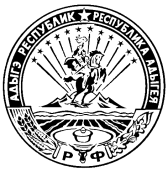 МИНИСТЕРСТВО ФИНАНСОВ РЕСПУБЛИКИ АДЫГЕЯП Р И К А Зот  25.12.2019			      				                             № 141-Аг. МайкопО внесении изменений в приказМинистерства финансов Республики Адыгеяот 29 октября 2018 года  № 117-А«Об утверждении Порядка формированияперечня и кодов целевых статей расходовреспубликанского бюджета Республики Адыгея и бюджета Территориального фонда обязательногомедицинского страхования Республики Адыгея»П р и к а з ы в а ю:Внести в приложение к приказу Министерства финансов Республики Адыгея от 29 октября 2018 года № 117-А «Об утверждении Порядка формирования перечня и кодов целевых статей расходов республиканского бюджета Республики Адыгея и бюджета Территориального фонда обязательного медицинского страхования Республики Адыгея» следующие изменения:В разделе III:в  пункте 2 «Государственная программа Республики Адыгея «Развитие образования» на 2014 - 2025 годы» наименование целевой статьи «52 1 15 00000 Приобретение мебели для общеобразовательных организаций в соответствии с требованиями СанПин» изложить в следующей редакции:«52 1 15 00000 Приобретение мебели для общеобразовательных организаций в соответствии с требованиями санитарно-эпидемиологических правил и нормативов»;1.2. в пункте  22  «Уникальные направления расходов, увязываемые с целевыми статьями основных мероприятий (ведомственных целевых программ), подпрограмм государственных программ Республики Адыгея, непрограммными направлениями расходов»:1.2.1. после направления расходов  «60770 Субсидии местным бюджетам на реализацию мероприятий, направленных на создание условий для функционального развития языков народов Республики Адыгея» дополнить новым направлением расходов следующего содержания:«60780 Субсидии местным бюджетам на реализацию мероприятий, направленных на повышение доступности и качества дошкольного образования.По данному направлению расходов отражаются расходы республиканского бюджета на предоставление субсидий местным бюджетам на реализацию мероприятий, направленных на повышение доступности и качества дошкольного образования. Поступление в бюджеты муниципальных образований субсидий на указанные цели отражается по соответствующим кодам вида доходов 000 2 02 29999 00 0000 150 «Прочие субсидии» классификации доходов бюджетов.По данному направлению расходов также отражаются расходы местных бюджетов на указанные цели, осуществляемые за счет межбюджетных трансфертов из республиканского бюджета».В  приложении к Порядку:2.1.  строку заменить строкой2.2. после  строкидополнить строкой2.3. исключить строки2.4. после  строкидополнить строкой2.5. после  строкидополнить строкой2.6. исключить строкиМинистр                                                                                          Д.З. Долев52 1 15 00000Приобретение мебели для общеобразовательных организаций в соответствии с требованиями СанПин52 1 15 00000Приобретение мебели для общеобразовательных организаций в соответствии с требованиями санитарно-эпидемиологических правил и нормативов52 1 01 60080Субвенции, предоставляемые местным бюджетам для осуществления выплаты компенсации родительской платы за присмотр и уход за детьми, посещающими образовательные организации, реализующие образовательную программу дошкольного образования52 1 01 60780Субсидии местным бюджетам на реализацию мероприятий, направленных на повышение доступности и качества дошкольного образования 5Ю 2 07 R2991Обустройство и восстановление воинских захоронений, находящихся в государственной собственности (восстановление (ремонт, реставрация, благоустройство) воинских захоронений на территории Республики Адыгея)5Ю 2 07 R2992Обустройство и восстановление воинских захоронений, находящихся в государственной собственности (нанесение имен погибших при защите Отечества на мемориальные сооружения воинских захоронений по месту захоронения)5Ю 2 07 00000Увековечение памяти погибших при защите Отечества5Ю 2 07 R299FОбустройство и восстановление воинских захоронений, находящихся в государственной собственности, за счет средств резервного фонда Правительства Российской Федерации67 0 00 51420Обеспечение членов Совета Федерации и их помощников в субъектах Российской Федерации67 0 00 55500За достижение показателей деятельности органов исполнительной власти субъектов Российской Федерации53 6 03 00000Обеспечение деятельности государственного бюджетного учреждения Республики Адыгея «Центр программно-технического обеспечения»53 6 03 00600Обеспечение деятельности (оказание услуг) подведомственных государственных бюджетных и автономных учреждений